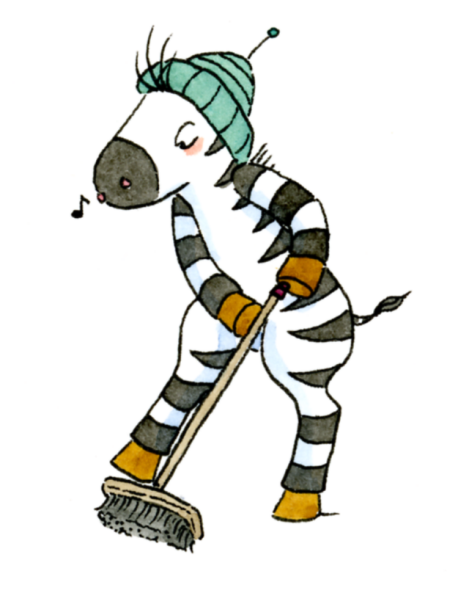 Name Klasse Datum KV 